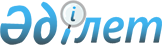 Уәлиханов аудандық мәслихатының 2024 жылғы 14 ақпандағы №15-14с "Солтүстік Қазақстан облысы Уәлиханов ауданының аумағында шетелдіктер үшін туристік жарна мөлшерлемелерін бекіту туралы" шешіміне өзгеріс енгізу туралыСолтүстік Қазақстан облысы Уәлиханов ауданы мәслихатының 2024 жылғы 22 мамырдағы № 18-18 с шешімі. Солтүстік Қазақстан облысы Әділет департаментінде 2024 жылы 27 мамырда № 7756-15 болып тіркелді
      Солтүстік Қазақстан облысы Уәлиханов аудандық мәслихаты ШЕШІМ ҚАБЫЛДАДЫ:
      1. Уәлиханов аудандық мәслихатының 2024 жылғы 14 ақпандағы №15-14с "Солтүстік Қазақстан облысы Уәлиханов ауданының аумағында шетелдіктер үшін туристік жарна мөлшерлемелерін бекіту туралы" шешіміне (нормативтік құқықтық актілерді мемлекеттік тіркеу тізілімінде №7685-15 болып тіркелген) келесі өзгеріс енгізілсін:
      көрсетілген шешімінің 1-тармағы жаңа редакцияда жазылсын, орыс тіліндегі мәтін өзгермейді:
      "1. Солтүстік Қазақстан облысы Уәлиханов ауданының аумағында туристерді орналастыру орындарында шетелдіктер үшін туристік жарнаның мөлшерлемелері болу құнынан 0 (нөл) пайыз мөлшерінде бекітілсін.".
      2. Осы шешім 2024 жылғы 1 қаңтардан бастап қолданысқа енгізіледі.
					© 2012. Қазақстан Республикасы Әділет министрлігінің «Қазақстан Республикасының Заңнама және құқықтық ақпарат институты» ШЖҚ РМК
				
      Уәлиханов аудандық мәслихатының төрағасы 

С. Саниев
